Little Heath Sixth Form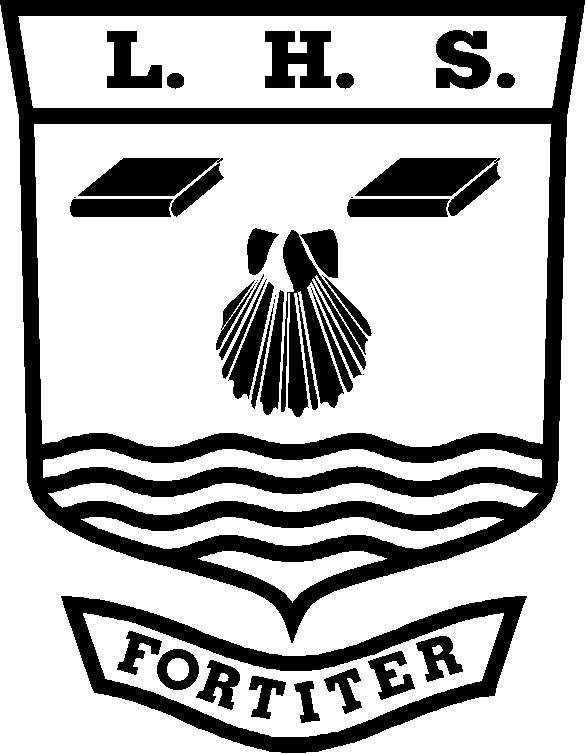 Mathematics Personal Learning ChecklistStudent Name:   ……………………….…………………………………..………KEY:  Red = with difficulty     Amber = not sure    Green = yesGrade tracking:Note: You should discuss this checklist regularly with your subject teacher/mentorUnit Name:Mathematics (Core 4)Unit Code:MPC4Minimum Target Grade:Aspirational Target Grade:C1 and 2 Re-Cap (Skills and Knowledge)RedAmberGreenKnowledge of Factor Theorem and Remainder TheoremKnowledge of the Binomial expansion and its validityKnow all the differentiation and integration rules and techniques from C1, C2 and C3Skills  Knowledge/SpecificationRedAmberGreenTo address this before the exam I will:-ALGEBRAIC  FRACTIONSAdd, subtract, multiply and divide algebraic fractions (rational functions), simplifying the answer by factorising and canellingUse algbraic division to simplify improper algebraic fractions by inspection, equating coefficients, box method or long divisionWork with identities containing algebraic fractions - evaluate coefficientsPARTIAL FRACTIONSKnow how to split into partial fractions involving up to three linear denominatorsKnow how to split into partial fractions when one denominator has a repeated factorUse algebraic division with improper algebraic fractions and then find partial fractionsUse partial fractions when using the Remainder or Factor TheoremSimple cases of integration using partial fractions of the form dxTRIGONOMETRYRedAmberGreenTo address this before the exam I will:-Use compound angle formulae [eg sin (A +/- B), cos(A +/- B) and tan(A +/- B)] to solve trig equations or to prove trig identitiesProve and use the double angle formulae – learn them (inc 3 versions for cos 2x)Solve trigonometrical equations in a given interval eg 3 sin 2x = cos x, 0 < x < 4πKnow how to write given trig expressions of the form acos x + bsin x  in the form R sin (x +/- a) or R cos (x +/- a)THE BINOMIAL EXPANSIONUnderstand how to use the expansion (1 + x)n for negative and rational values of nUse |x| <  1 to identify range of validity for a given expansion eg (1 + 3/2x)-2 then |3/2x| < 1Expand expressions such as (3-2x)1/2 using (1 + x)n appropriatelyUse given information to find p and n for (1 + px)n or (a + px)nExpand expressions such as (1 – 2x)(1 + 3x)-1/3Use partial fractions and then expand appropriatelyIdentify and substitute a small value of x into an expansion to approximate a valueDIFFERENTIATIONRedAmberGreenTo address this before the exam I will:-Differentiate a pair of parametric equations in order to find dy/dxObtain dy/dx for an implicit equation eg y3 – 3xy2 + 5xy – 2x2 = 50Find equations of tangents and normals for curves defined implicitly or parametricallyDifferentiate functions involving axVECTORS IN THREE DIMENSIONSRedAmberGreenTo address this before the exam I will:-Find the vector for a line segment between two points and find its modulusFind and use position vectorsFind the magnitude of a vectorFind the vector equation for a straight line through two given pointsFind the vector equation for a straight line through a given point and parallel to a given line r = a + dDetermine whether two lines intersect and find the point if they do intersectKnow and use the conditions for parallel lines and skew linesUse scalar product to find the angle between the directions of two vectorsUse scalar product to find the angle between two lines given in vector formFind the co-ordinates of the foot of the perpendicular from a point to a lineFind the perpendicular distance from a point to a lineDIFFERENTIAL EQUATIONSRedAmberGreenTo address this before the exam I will:-Know how to separate the variables into the form ∫ f(x) dx = ∫ g(y) dyKnow how to integrate from the form ∫ f(x) dx = ∫ g(y) dy to obtain a general solutionUse given values to find the value of c and thereby find a specific solutionKnow how to form and solve a differential equation for exponential growth or decayUse the chain rule to form a differential equation from three related rates of changePARAMETRIC EQUATIONSRedAmberGreenTo address this before the exam I will:-Eliminate the parameter to find an equation between x and yUse the chain rule to find dy/dx and then find a tangent, normal or stationary pointREVISIONUse the information on this checklist to make revision cards and notesGradeDateGradeDateGradeDateGradeDateGradeDateGradeDate